Муниципальное автономное общеобразовательное учреждение«Центр дополнительного образования»г. Енисейска Красноярского края__________________________________________________________________. Енисейск, Красноярский край, ул. Ленина 92 т.8 (39195) 2-43-35encdt@yandex.ruКАРТОТЕКА «ДИДАКТИЧЕСКИЕ ИГРЫ ДЛЯ РАЗВИТИЯ КРЕАТИВНОГО МЫШЛЕНИЯ ДЕТЕЙ»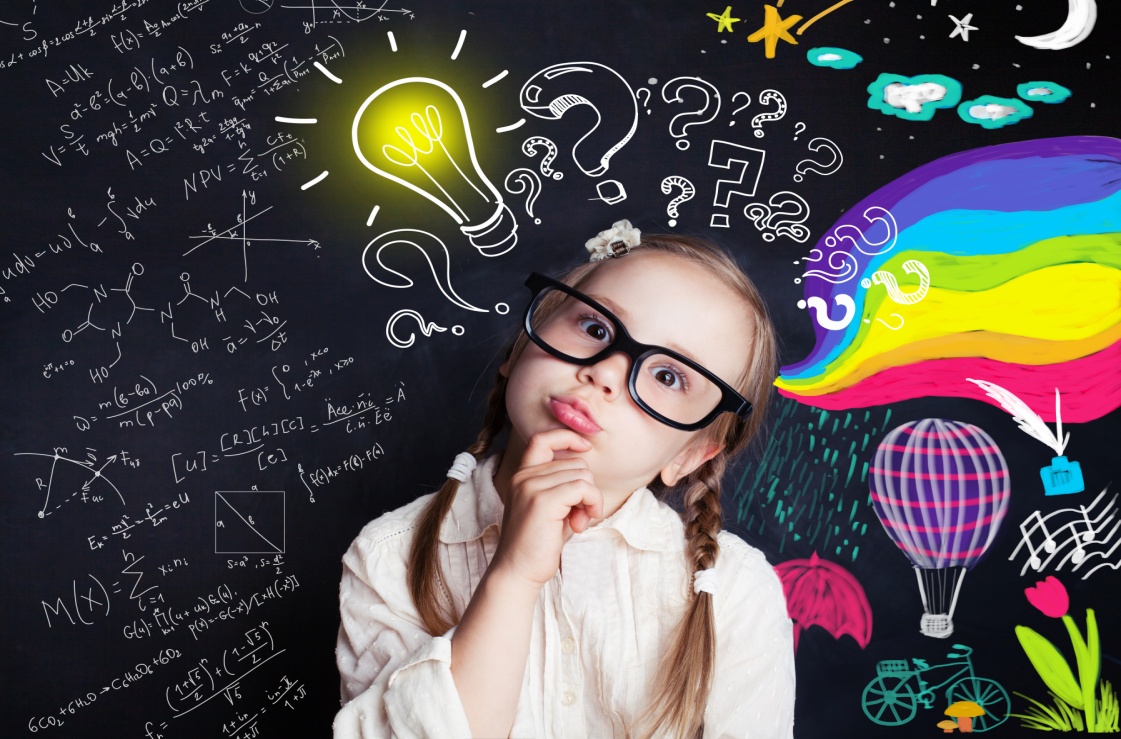 Подбор материала:Несмелова С.В. педагогдополнительного образованияЕнисейск, 2024Ученые и педагоги, занимающиеся разработкой программ и методик творческого воспитания, единодушно выделяют творческое воображение и мышление как обязательные компоненты творческих способностей.  Не случайно одним из магистральных направлений проекта «Школа Минпросвещения России» является творчество. Формирование эффективной системы поддержки и развития способностей и талантов обучающихся - одна из ключевых задач современной школы и дополнительного образования. Сегодня в педагогике все больше говорят о синдроме дефицита воображения. Современные дети избалованы обилием источников информации, готовых в любой момент преподнести им самые разнообразные образы на любой вкус. Не надо напрягаться, чтобы что-то придумать, — все уже придумано, надо лишь выбрать из предложенного ассортимента то, что нравится. Недостаток воображения и отсутствие свободы при работе над композицией снижает качество образовательного процесса.  Необходимы технологии и методики, которые эффективно развивают все три компонента творческих способностей: мотивационный,  креативный, волевой.Игра – естественное состояние ребёнка, требующее напряжения эмоциональных и умственных сил. Игровая деятельность в любом её проявлении строится на инициативе, творческой импровизации и в этом её ценность. При этом ребенок передает свое отношение к изображаемому, свои мысли и чувства, что роднит игру с искусством, но ребенок – не актер. Он играет для себя, а не для зрителей, он создает свою роль по ходу игры.Использование дидактических игр показывает рост творческой активности учащихся, прогресс в развитии наглядно-образного мышления, мотивационно-волевой  и креативных сферах личности детей. Учащиеся чувствуют себя раскованнее, смелее, непосредственнее, проявляют инициативу, заинтересованность и изобретательность. Деятельность отличается большой эмоциональной включённостью, стремлением искать и много раз опробовать разные решения.Профессионально организованная игры  поможет открыться в ребенке неповторимой  индивидуальности, через которую он сможет  более полно реализовать себя в учебе, творчестве и в общении с другими детьми.    Д/И «Угадай, что получится?»Цель: Развивать воображение, фантазию, творчество.Материал: Лист бумаги, карандаши, маркеры.Задание: Педагог предлагает кому-то первому из детей начать изображатьпредмет (линию), но не полностью. Следующий говорит, что это, может быть и дорисовывает ещё одну линию. Следующий должен придумать ещё что-нибудь и дорисовать в соответствии со своим замыслом. Так продолжается до тех пор, пока кто-нибудь из играющих уже не сможет изменить рисунок по-своему. Выигрывает тот, кто внёс последнее изменение.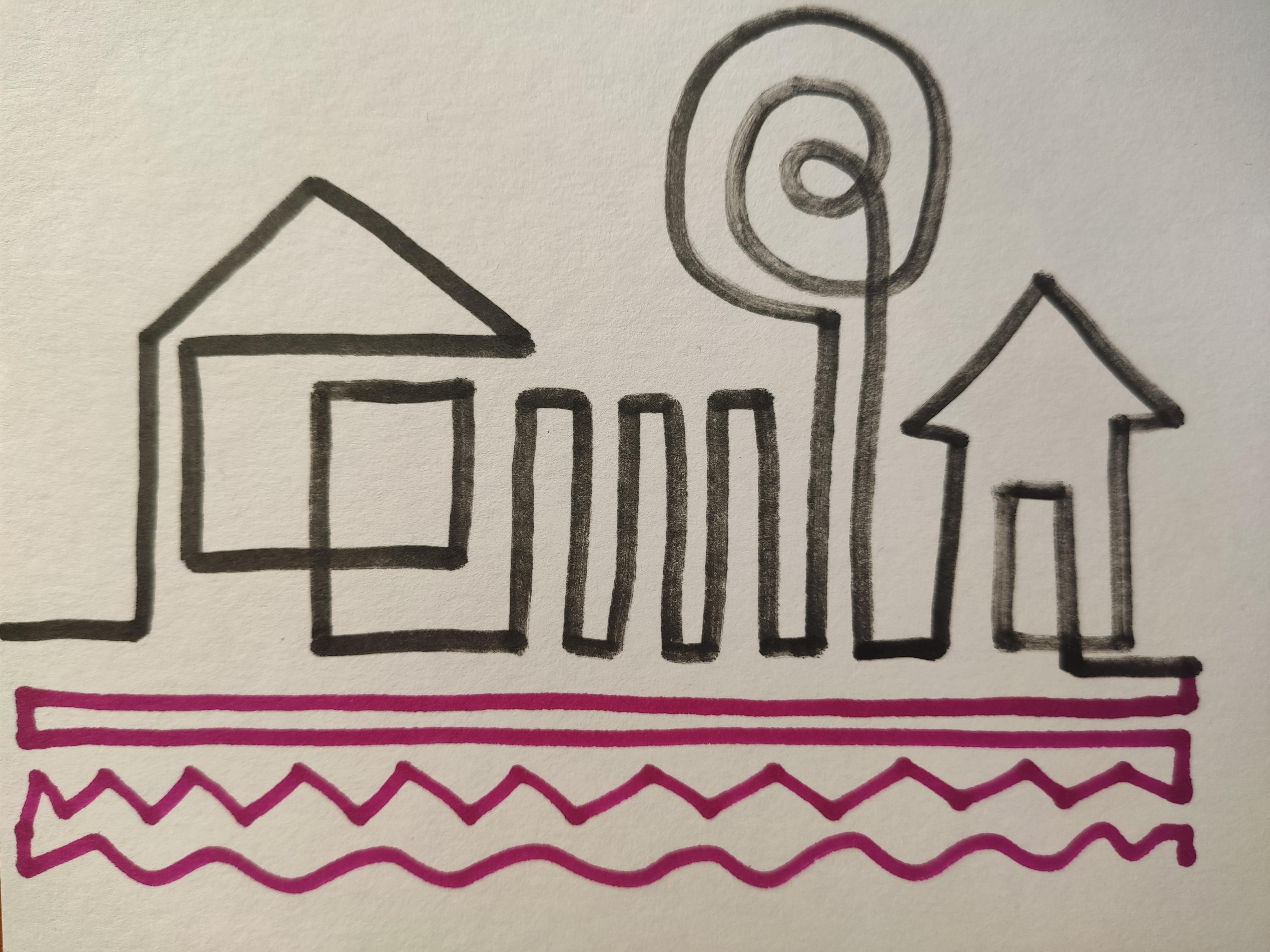 Д/И «Волшебная палитра»Цель: Развивать чувство цвета.Материал: Гуашь. Палитра. Задание: Педагог предлагает детям поиграть с палитрой и красками. Смешивая краски можно получать различные оттенки цветов. Можно предложить изобразить, как светлеет небо на рассвете, с помощью синей и белой красок. Разбеливать синюю краску нужно на палитре, постепенно добавляя белила и последовательно нанося мазки на лист бумаги. Главное – добиться, чтобы оттенки изменялись как можно равномернее. Предложить детям нарисовать, как заходит солнце (от оранжевого к красному цвету), как желтеют листья осенью (от зелёного к жёлтому).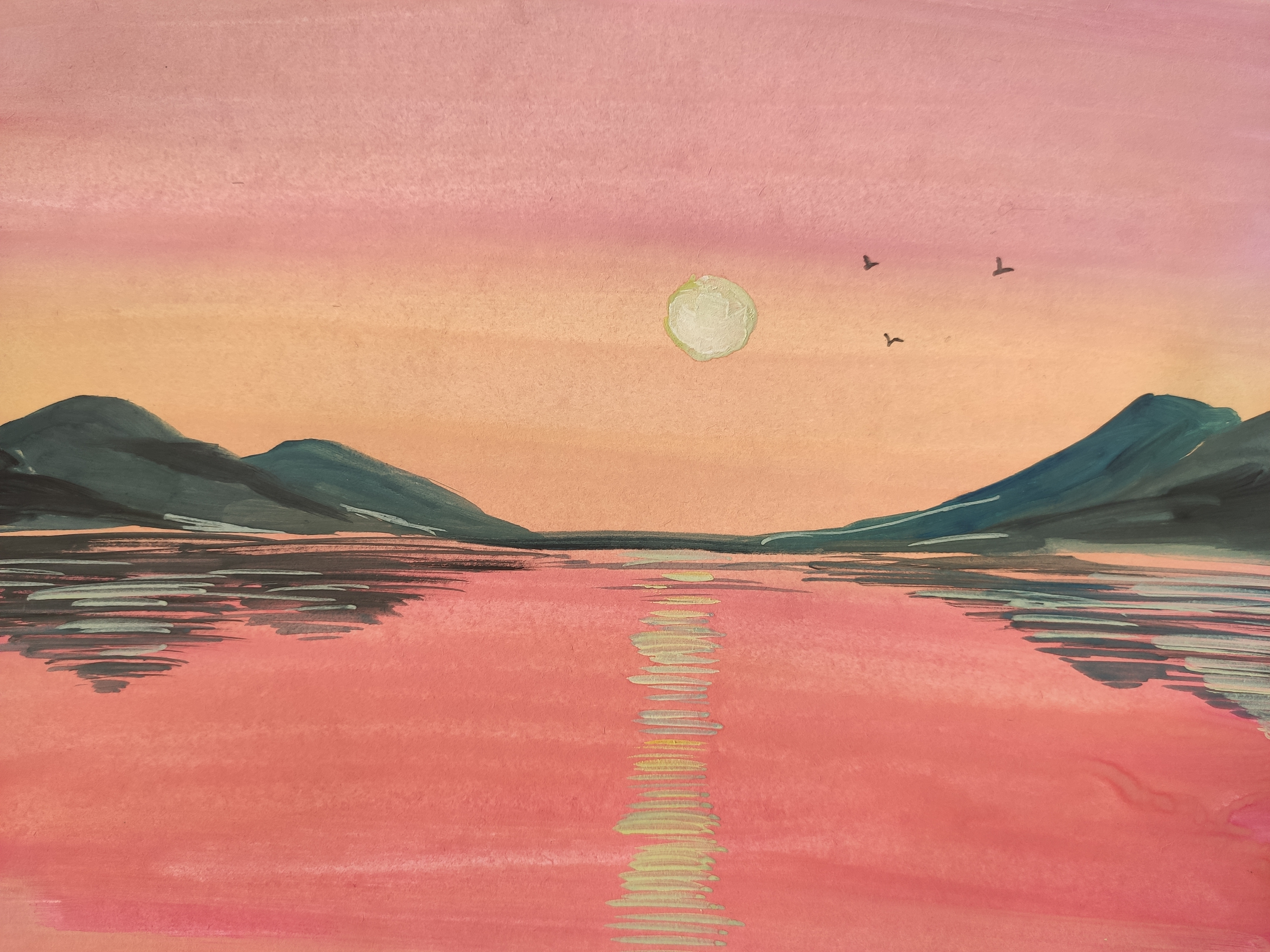 Д/И «Чего на свете не бывает?»Цель: Развивать творческое воображение.Материал: Гуашь. Бумага.Задание: Педагог предлагает ребёнку нарисовать то, чего на свете не бывает. Затем просит рассказать, что он нарисовал и обсудить рисунок: действительно ли то, что  на нём изображено, не встречается в жизни. 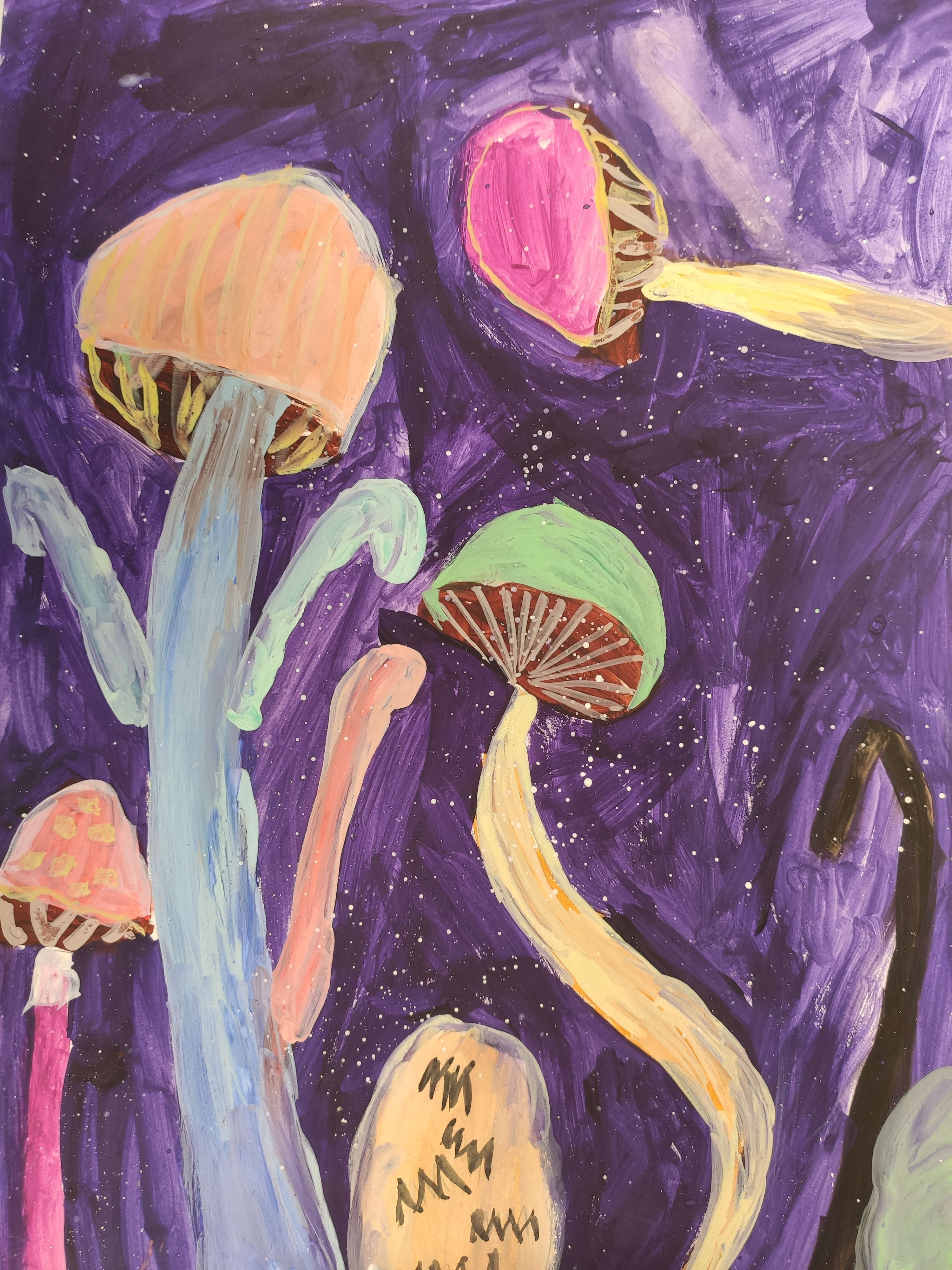 Д/И «Что это может быть?»Цель: Развивать воображение.Материал: Гуашь. Палитры.Задание: Педагог предлагает детям нарисовать сладкое, круглое, ароматное,  свежее, душистое, солёное, зелёное и т.д. Не обязательно только сьедобное. Игру можно повторять неоднократно, используя каждый раз новый материал.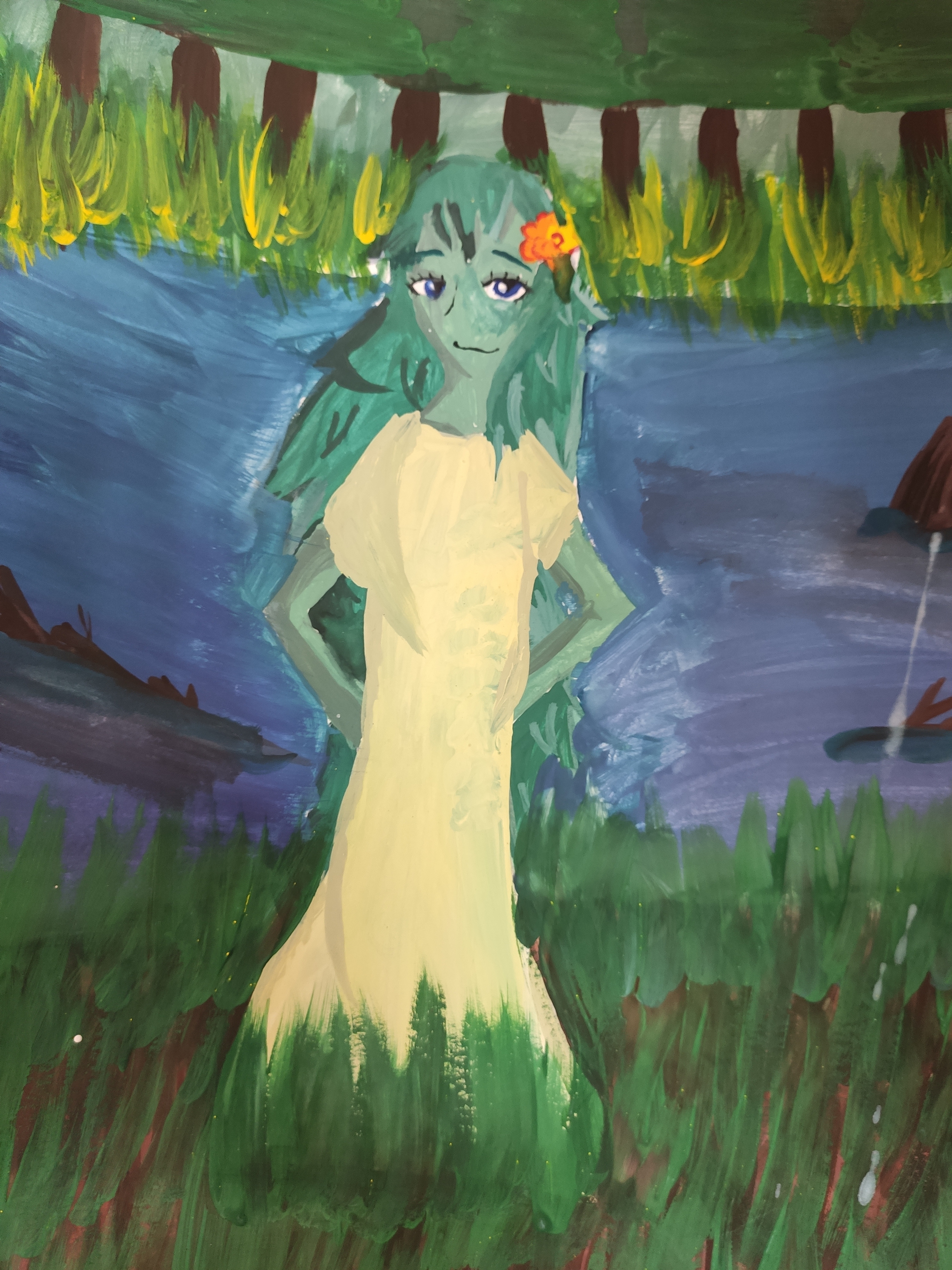 Д/И «Расскажи об их настроении»Цель: Развивать восприятие, внимание, воображение.Материал: Иллюстрации с изображением лиц людей, выражающих различные эмоциональные состояния. Бумага. Гуашь.Задание: Педагог предлагает посмотреть на картинку, изображающую лицо человека и рассказать о его настроении. Предложить детям нарисовать лицо – загадку. Игру можно повторять с разным материалом.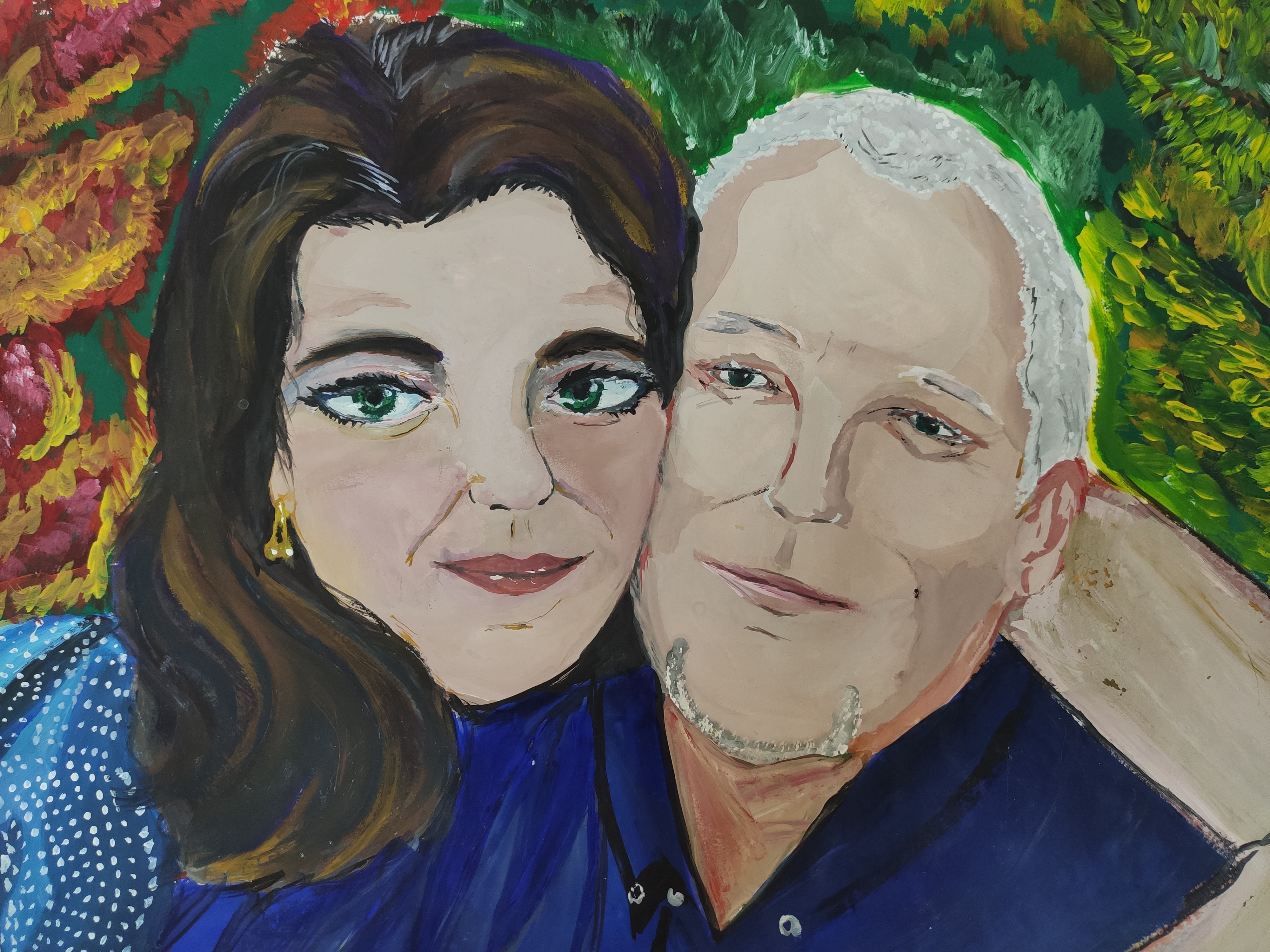 Д/И «Поможем художнику»Цель: Развивать творческое воображение.Материал: Цветные карандаши. Бумага.Цель: Педагог предлагает детям нарисовать необычный фантастический город или страну. Нарисовать и рассказать о своей стране или городе.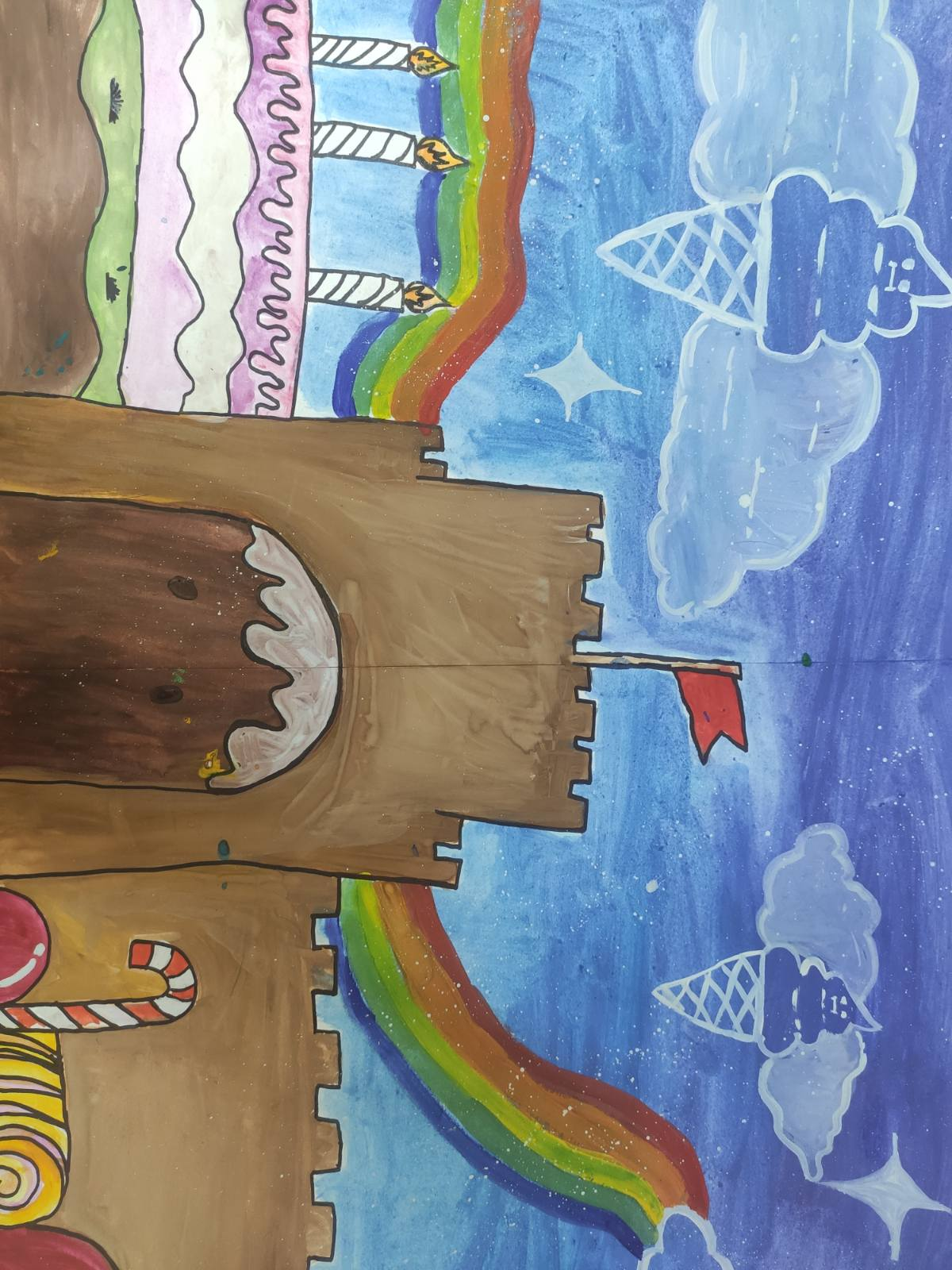 Д/И «Придумай сам»Цель: Развивать воображение, фантазию.Материал: Бумага. Краски. Палитры. Фломастеры.Задание: Педагог предлагает ребенку представить, что он прилетел на другую планету и нарисовать то, что он мог бы там увидеть. Когда рисунок будет готов, можно предложить ребенку придумать историю.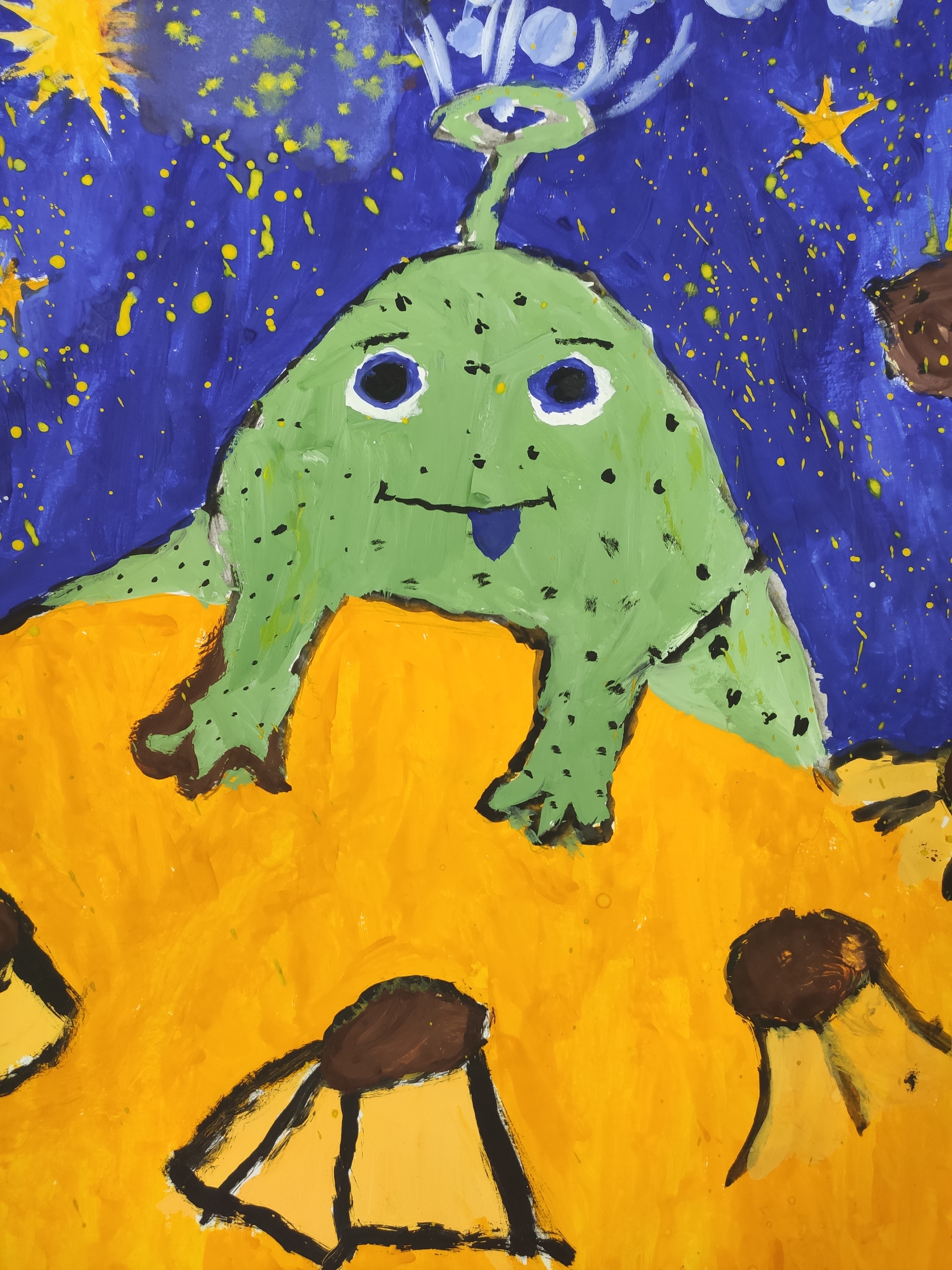 Д/И «Волшебные картинки»Цель: Учить детей создавать образы на основе изображения в технике монотипии. Материал: Лист бумаги с фантастическим незаконченным изображением с недостающими деталями. Гуашь. Задание: Дорисуй картинку. Отметить наиболее интересные  картинки, когда ребята придумывают что-то своё, пользуясь воображением.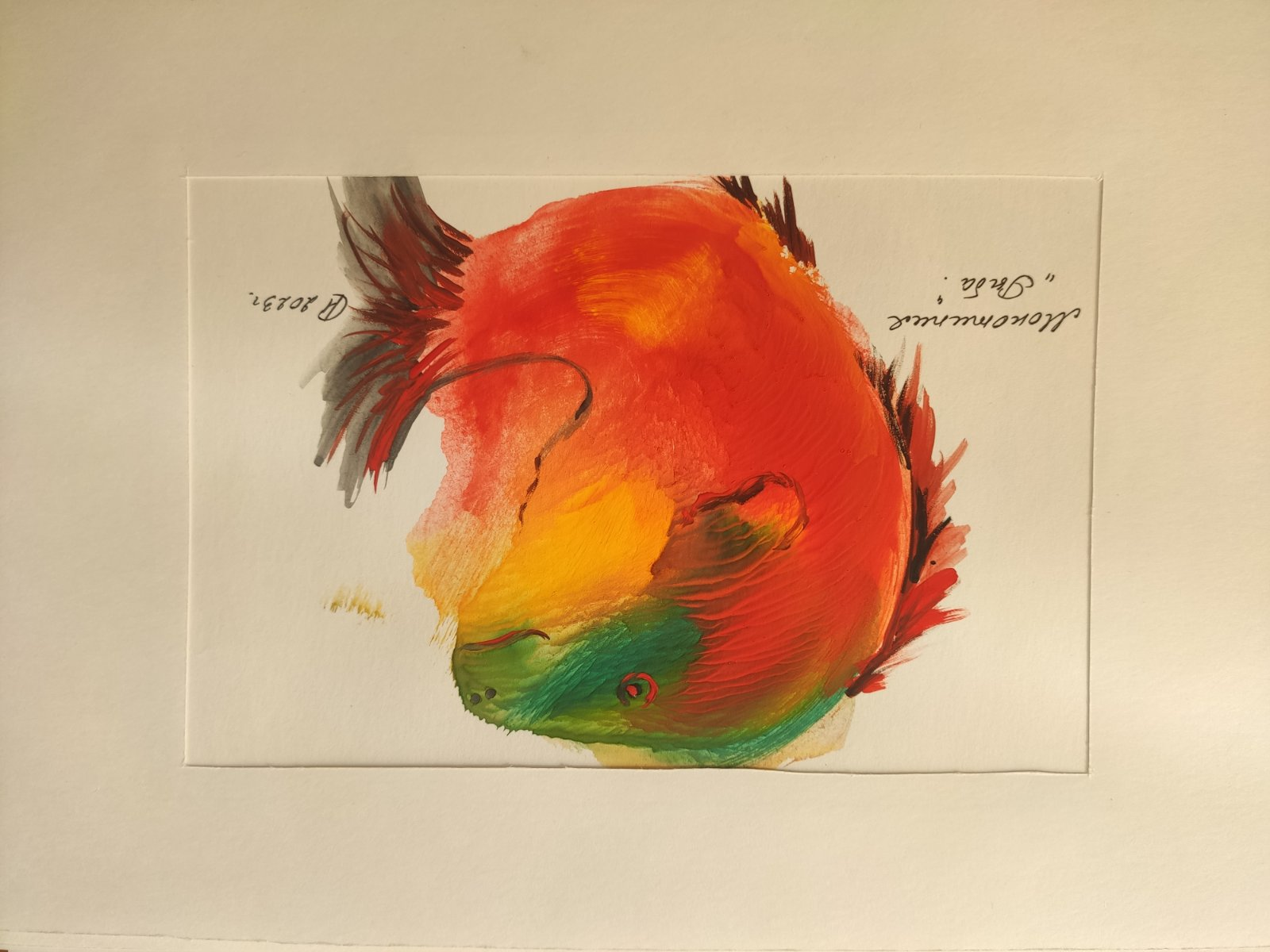 Д/И «Веселая палитра»Цель: Развивать чувство цвета. Материал: Карточки с предметами. Палитры с оттенками цветов. Задание: Назови каждую картинку и покажи на палитре ее цвет. Подбери все пары: лимонный - лимон...(и т.д.) А теперь попробуй угадать, как можно назвать другие цвета. Найди среди картинок морковку и на палитре подходящий. Как называется этот цвет? (Оранжевый.) Но можно сказать и по-другому - морковный. Покажи на палитре свекольный цвет. Сиреневый. Оливковый. Если трудно, сравнивай с изображениями плодов, цветов. Как бы ты назвал цвет сливы? (Фиолетовый, или иначе - сливовый.) Чем желтый цвет отличается от лимонного? (Лимонный - это оттенок желтого с легкой примесью зеленого.)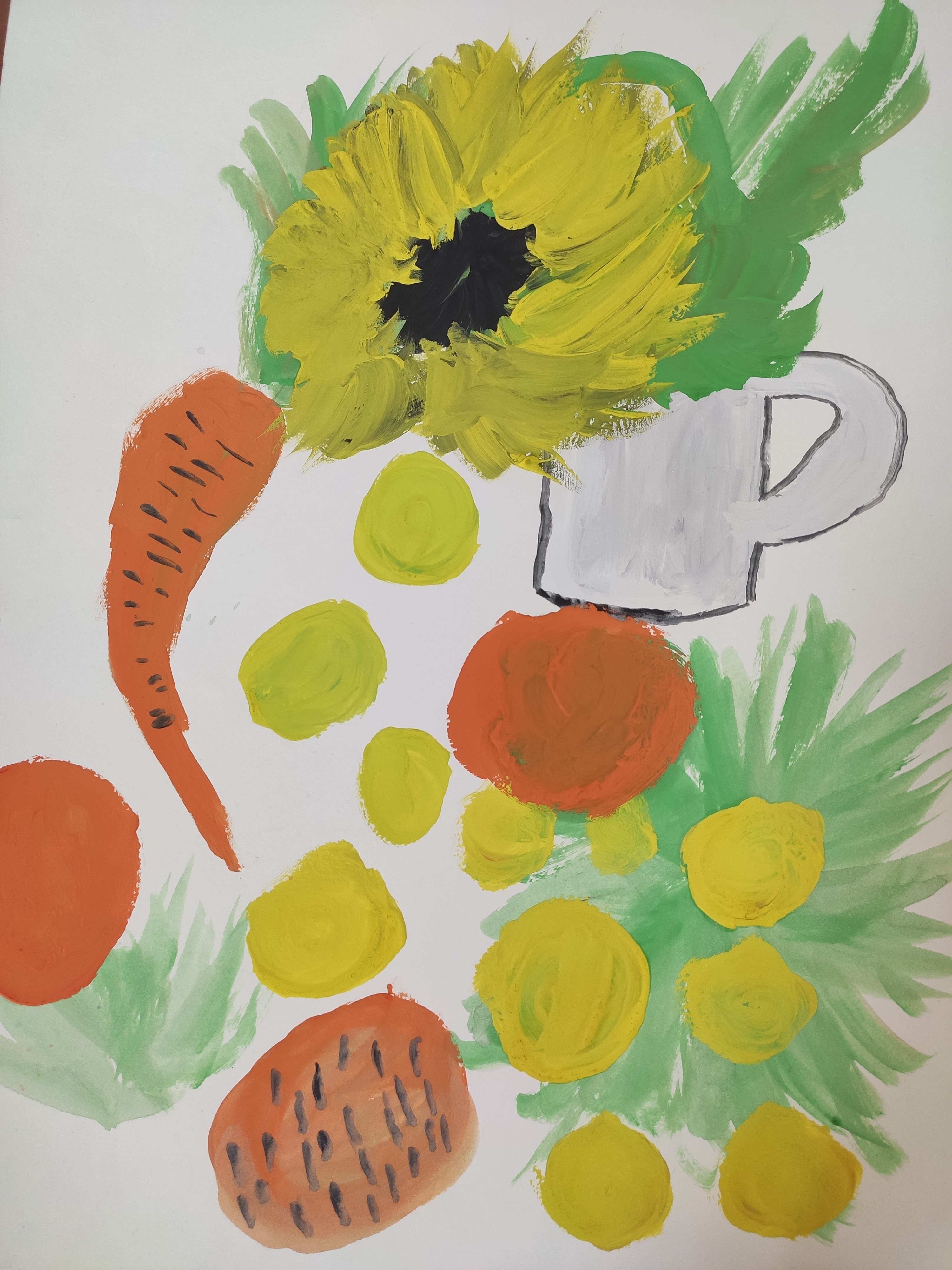 Д/И «Клубочки»Цель: Развивать у детей умение выполнять круговые движения при рисовании клубка в замкнутом круге с опорой на зрительный контроль и с закрытыми глазами.Материал: Картинка «Котенок с фантиком». Листы бумаги. Карандаши.Задание: Педагог предлагает детям рассмотреть картинку, на которой котенок играет с фантиком на нитке. Затем предлагает детям собрать нитки в клубок и показывает, как собираются нитки в клубок, имитируя движениями карандаша наматывание ниток в клубок. Периодически педагог предлагает детям закрывать глаза и выполнять движения с закрытыми глазами.Для того чтобы у детей проявлялся интерес к работе, можно дать им возможность нарисовать много клубков, устроить соревнование: кто больше клубков нарисует.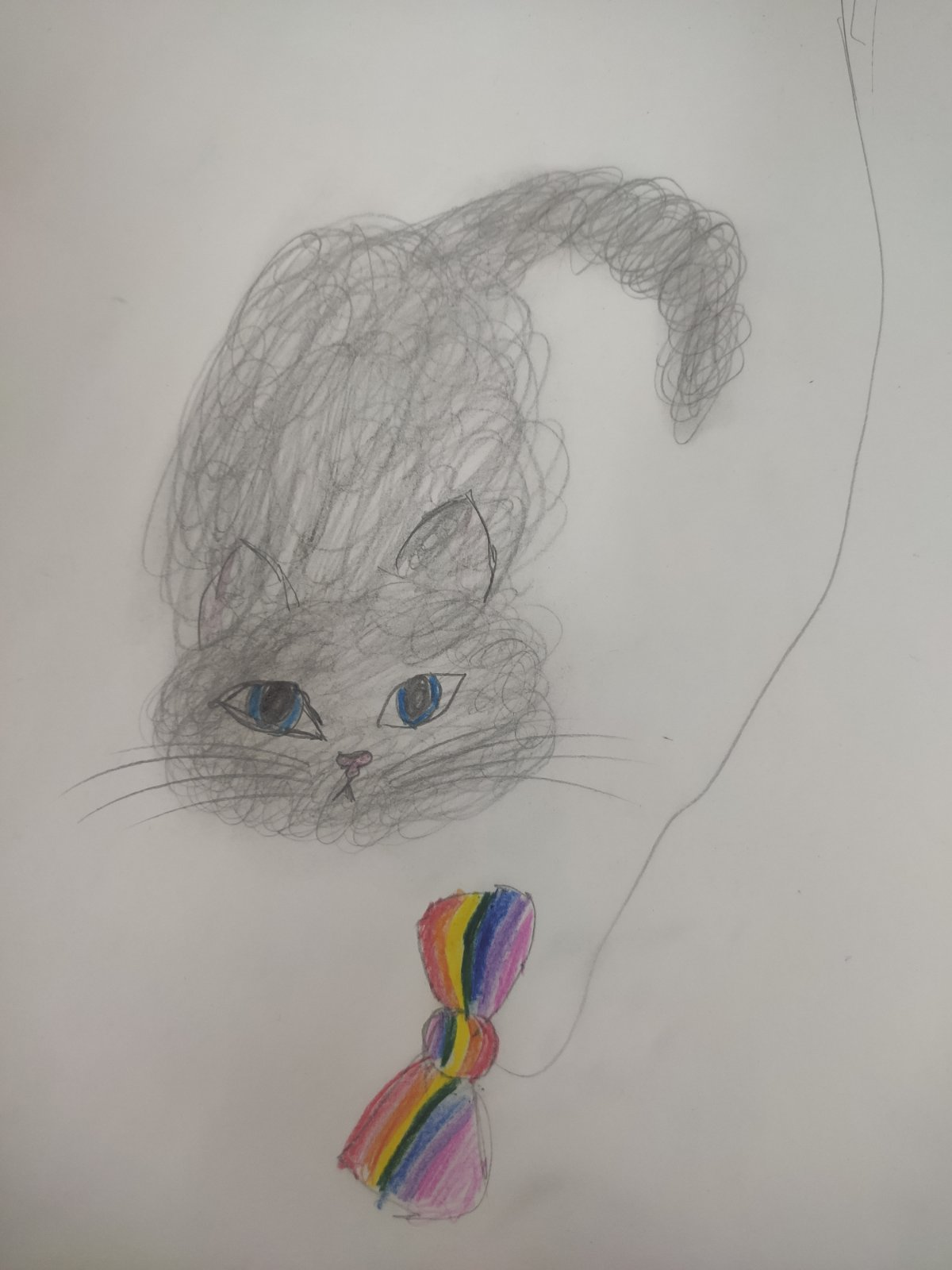 Д/И «Симметричные предметы»Цель: Закреплять с детьми представление о симметричных предметах, знакомство с профессией гончара.Материалы: Шаблоны кувшинов, ваз и горшков, разрезанные по оси симметрии.Задание: У гончара разбились все горшки и вазы, которые он изготовил дляпродажи на ярмарке. Все осколки перемешались. Надо помочь гончару собрать и «склеить» все его изделия.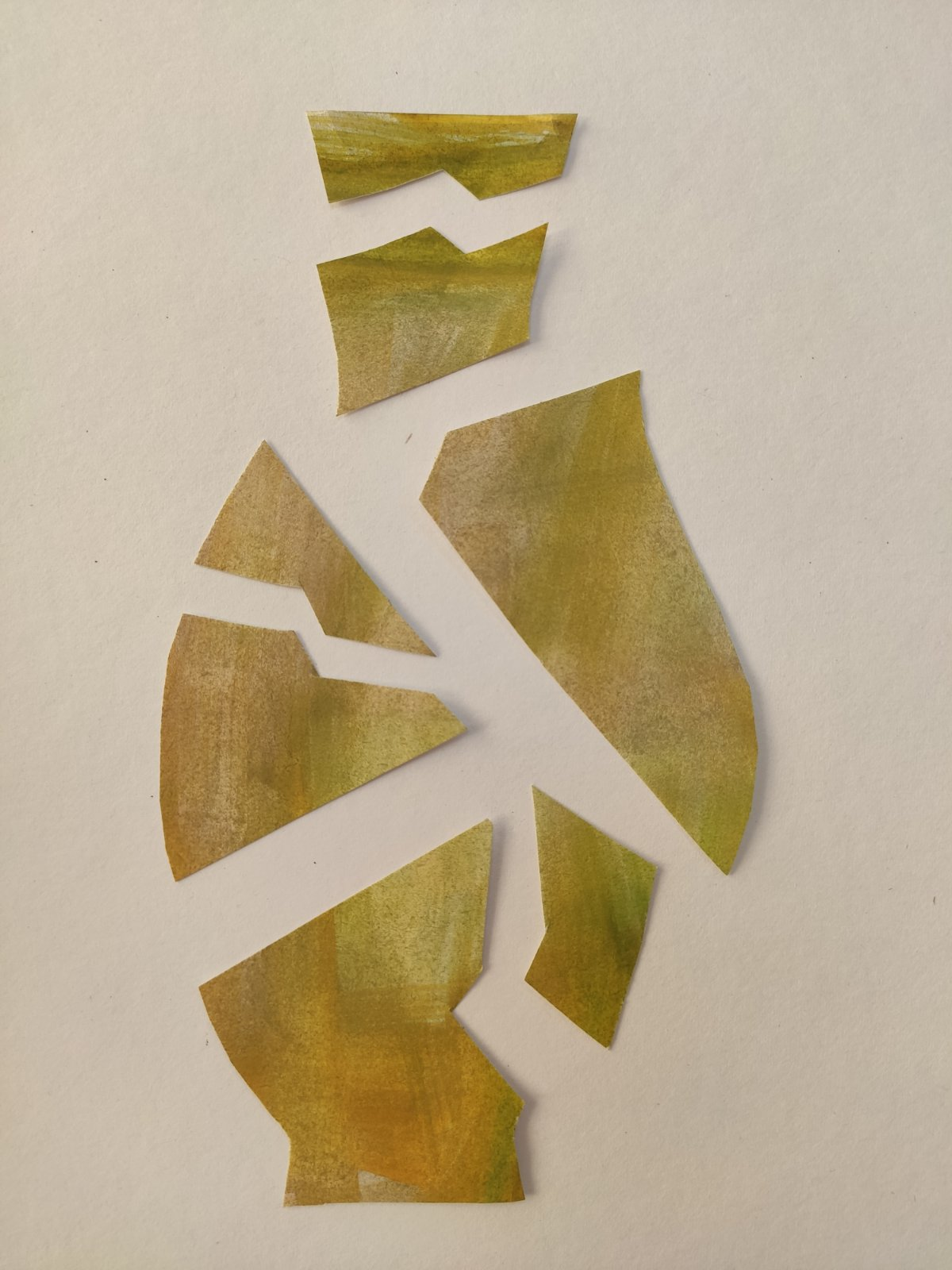 Д/И «Добрый Дед Мороз» 
Цель: Научить детей создавать образы на основе восприятия схематического изображения предмета.Материал: Картинка с изображением деда мороза с мешком подарков в руках.Задание: Педагог показывает детям картинку и говорит, что в гости к детям пришел дед мороз; он принес подарки, но что дети должны угадать что там и и нарисовать.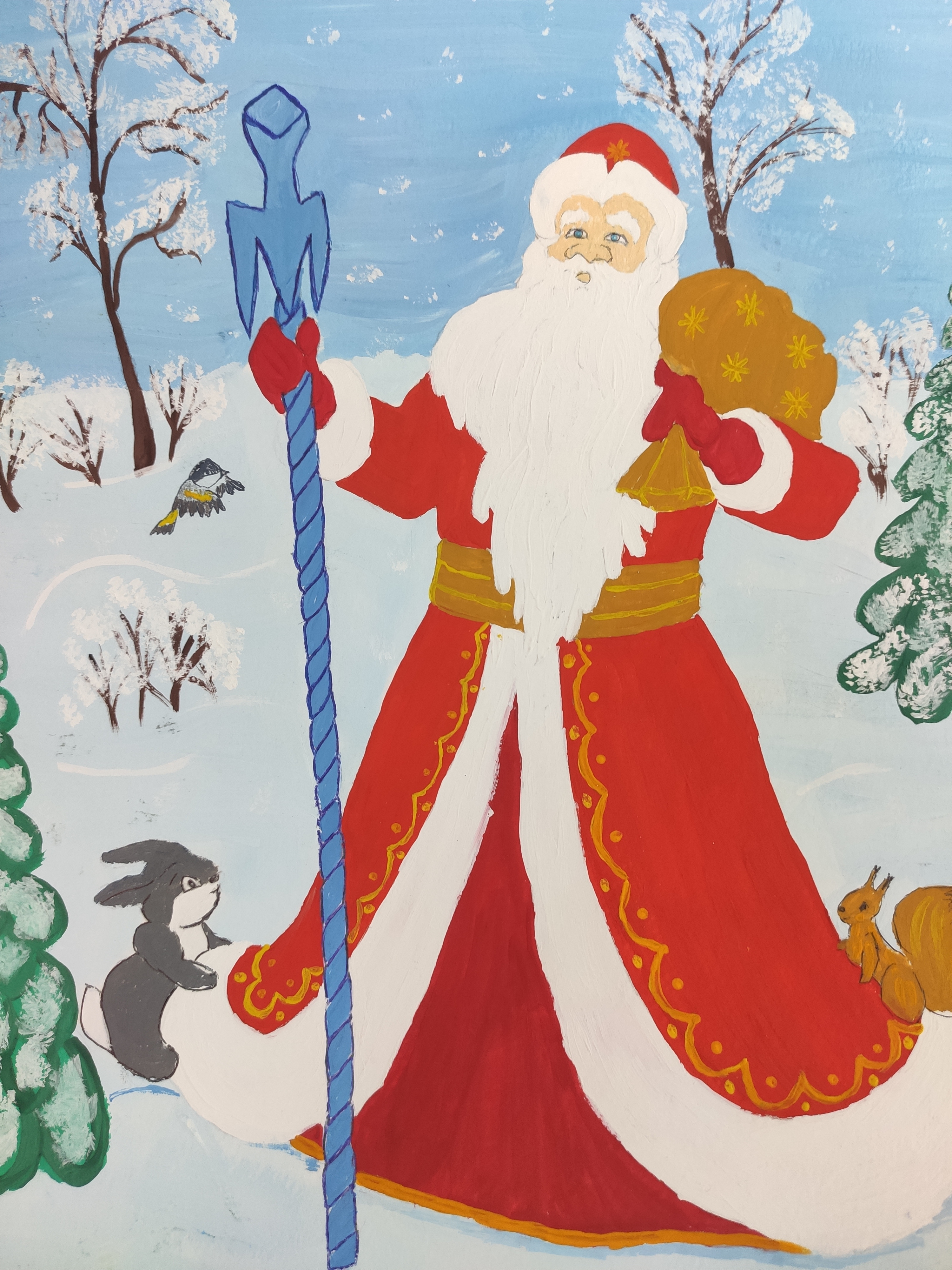 Д/И «Чудесный лес»
Цель: Научить детей создавать в воображении ситуации на основе их схематического изображения.Материал: Листы бумаги, на которых нарисовано несколько деревьев и в разных местах расположены неоконченные, неоформленные изображения.Гуашь.Задание: Педагог раздает детям листы бумаги и предлагает нарисовать лес,полный чудес, а затем придумать и рассказать про него историю.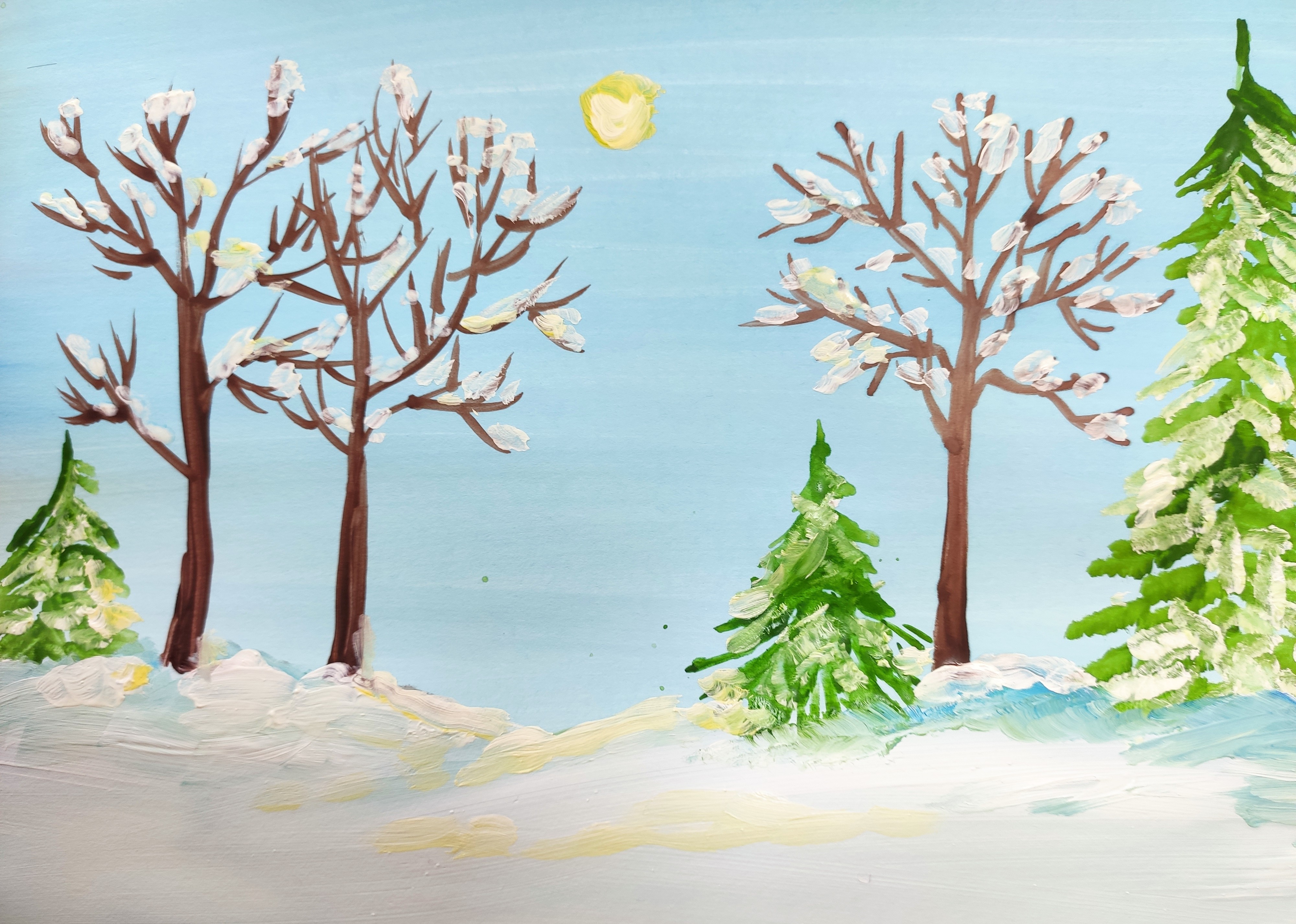 Д/И «Кляксография»
Цель: Учить детей создавать в воображении образы с помощью красок.Материал: Листы бумаги, трубочки, краски.Задание: Педагог предлагает детям капать акварельными красками на листы бумаги и раздувать капли через трубочку. Наблюдать, какие образы появляются. Увидеть образы и дорисовать картинку.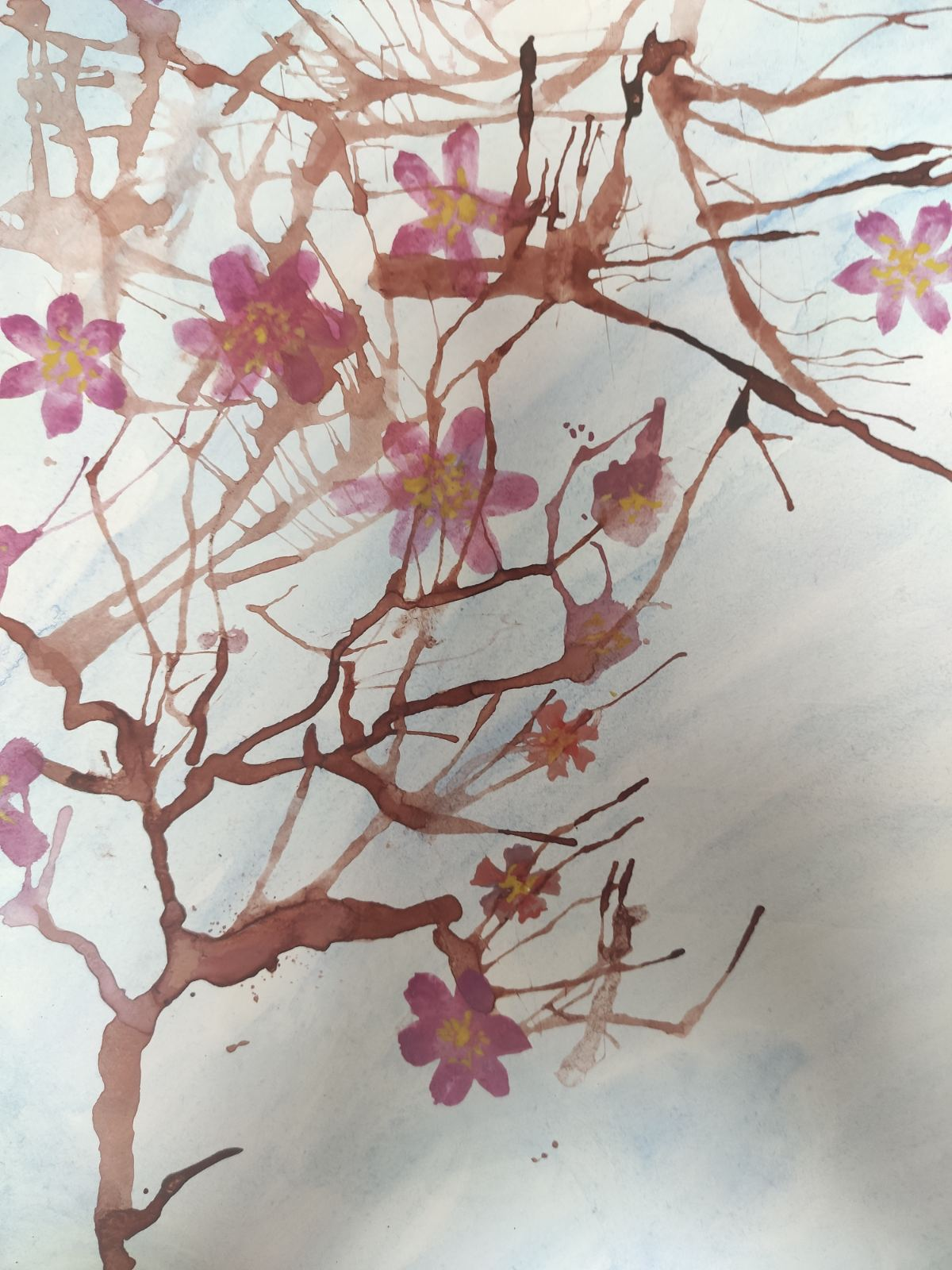 Д/И «Составь портрет»
Цель: Закреплять знания о жанре портрета. Развивать чувство пропорции. 
Материал: Разнообразные модификации частей лица. Бумага. Цветные карандаши.Задание: Педагог предлагает детям из разных частей лица составить портрет.Определить настроение и нарисовать портрет. Д/И «Подводный мир»Цель игры: Закреплять знания детей об обитателях подводного мира. Учить детей внимательно рассматривать форму, окраску, особенности строения подводных обитателей. Учить создавать многоплановую композицию на подмалевке. Развивать мелкую моторику. Активизировать словарь детей.Материал: Иллюстрации с изображением обитателей подводного мира. Бумага. Акварель. Задание: Вместе с педагогом дети вспоминают, кто живет в морях и океанах, уточняют строение тела и окраску. Затем на подмалевках дети создают картину подводного мира, располагая предметы многопланово. Фишку получает тот ребенок, у которого получилась более интересная картина, тот, кто использовал много деталей для создания картины подводного мира.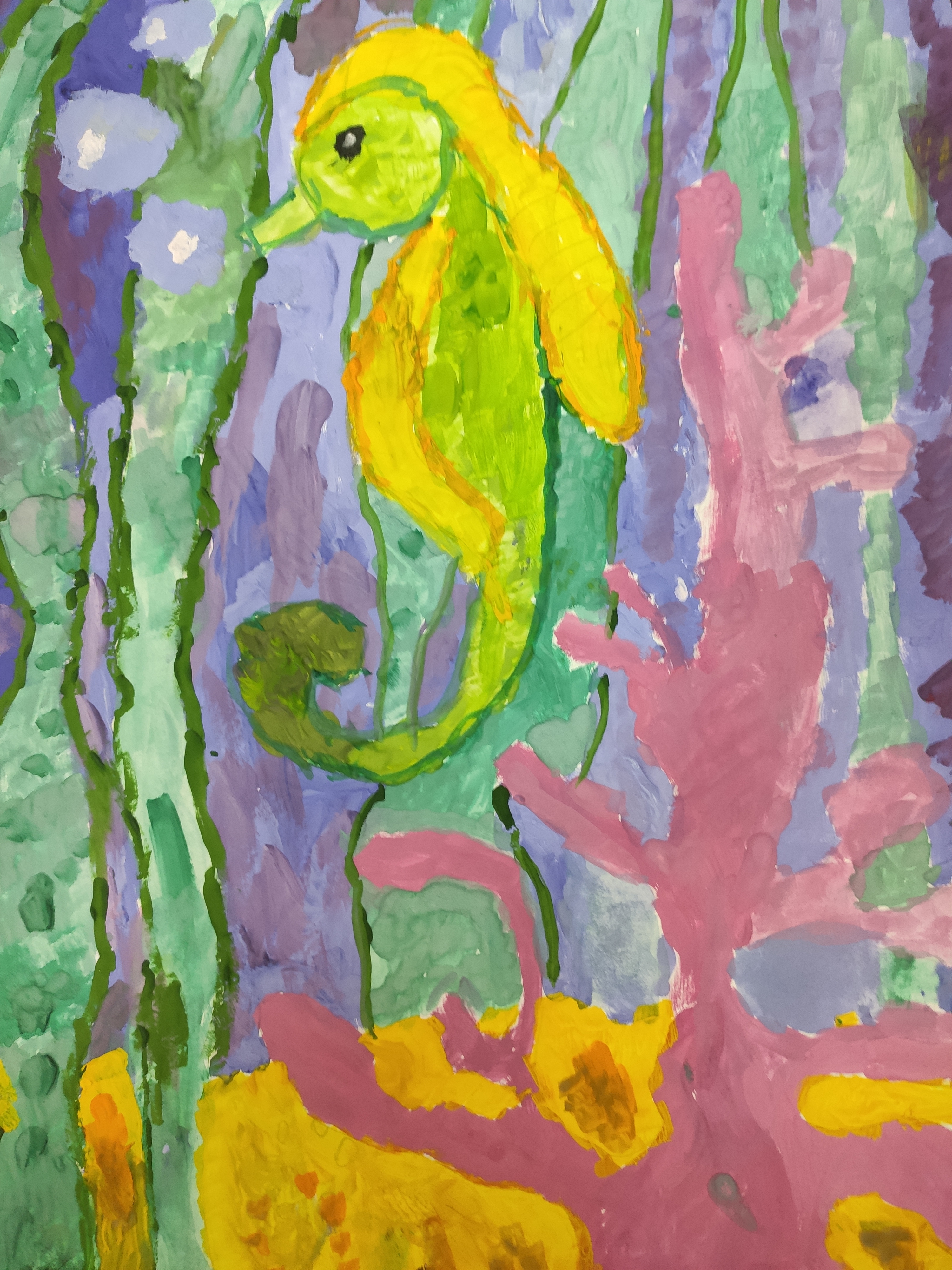 Д/И «Нарисуй теплую картинку»Цель: Уточнить с детьми понятия «теплые и холодные цвета»; продолжать учить составлять картинку по памяти, используя при раскрашивании теплую гамму.. 
Материал: Картинки с изображением несложных сюжетов, формы, встречающиеся на этих картинках, цветные карандаши, гуашь, листы белой бумаги.Задание: Внимательно рассмотрев не раскрашенную картину-образец, по сигналу педагога перевернуть ее, изобразить на своем листе увиденный сюжет, раскрасить, придерживаясь теплой гаммы. 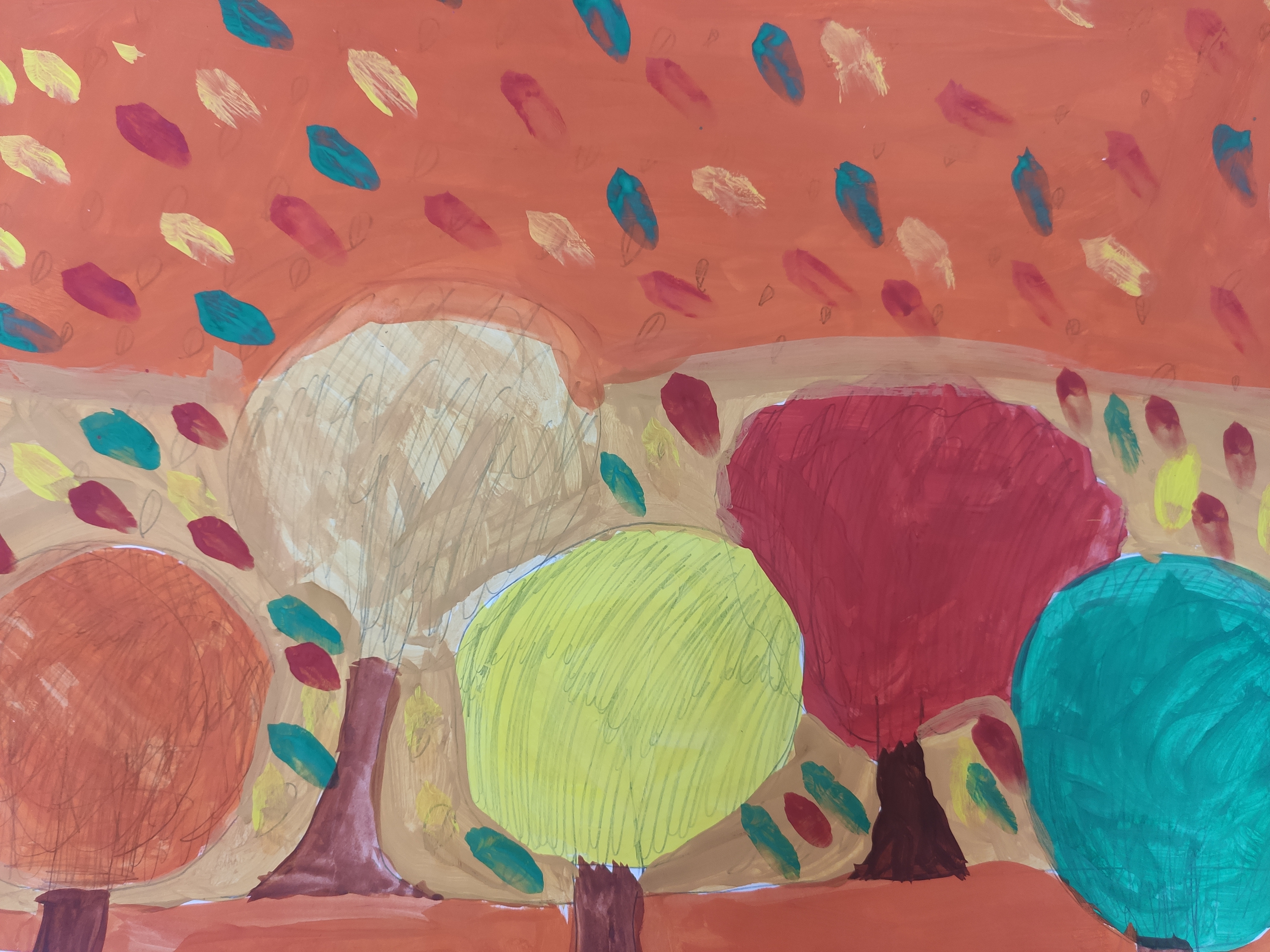 Д/И «Кто нарисует больше предметов овальной формы?»
Цель: Закреплять умение детей быстро находить сходство овалов, расположенных горизонтально, вертикально или по диагонали, с целыми предметами растительного мира или их частями, дорисовывать изображения. 
Материал: Карточки с изображениями овалов в разном положении, карандаши цветные и простые, фломастеры, мелки. Задание: Педагог предлагает детям нарисовать овалами изображения растений, цветов, раскрасить их соответствующим цветом, комбинируя при этом различный изобразительный материал для полноты сходства с оригиналом. 
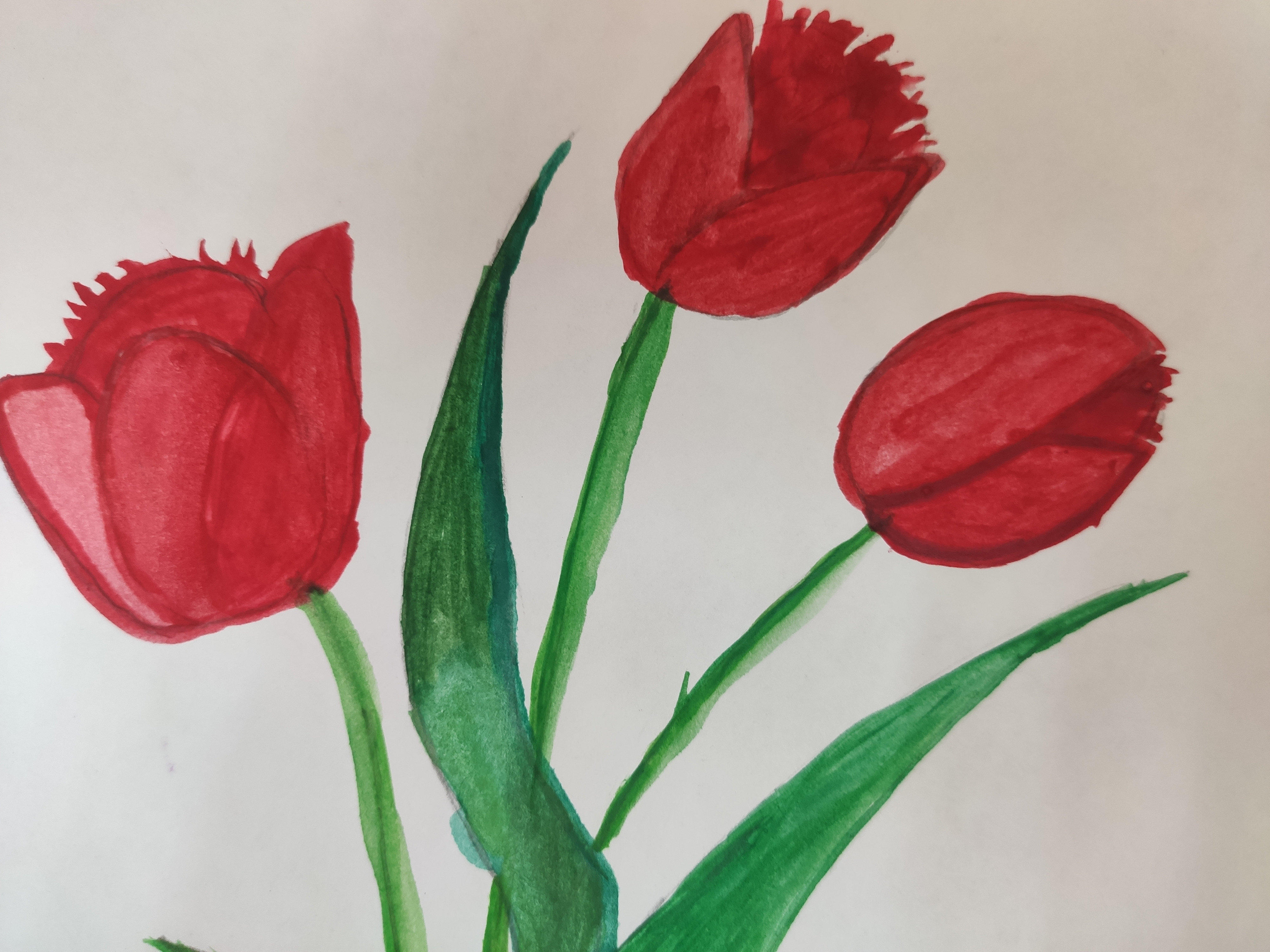 Д/И «Витражи»Цель: Развивать воображение, чувство цвета и формы.Материал: Бумага. Фломастеры. Цветные карандаши. Гуашь.Задание: Педагог предлагает детям с закрытыми глазами нарисовать линиями изображение на листе бумаги. Затем рассмотреть получившееся изображение, придумать, на что оно похоже и раскрасить его красками. 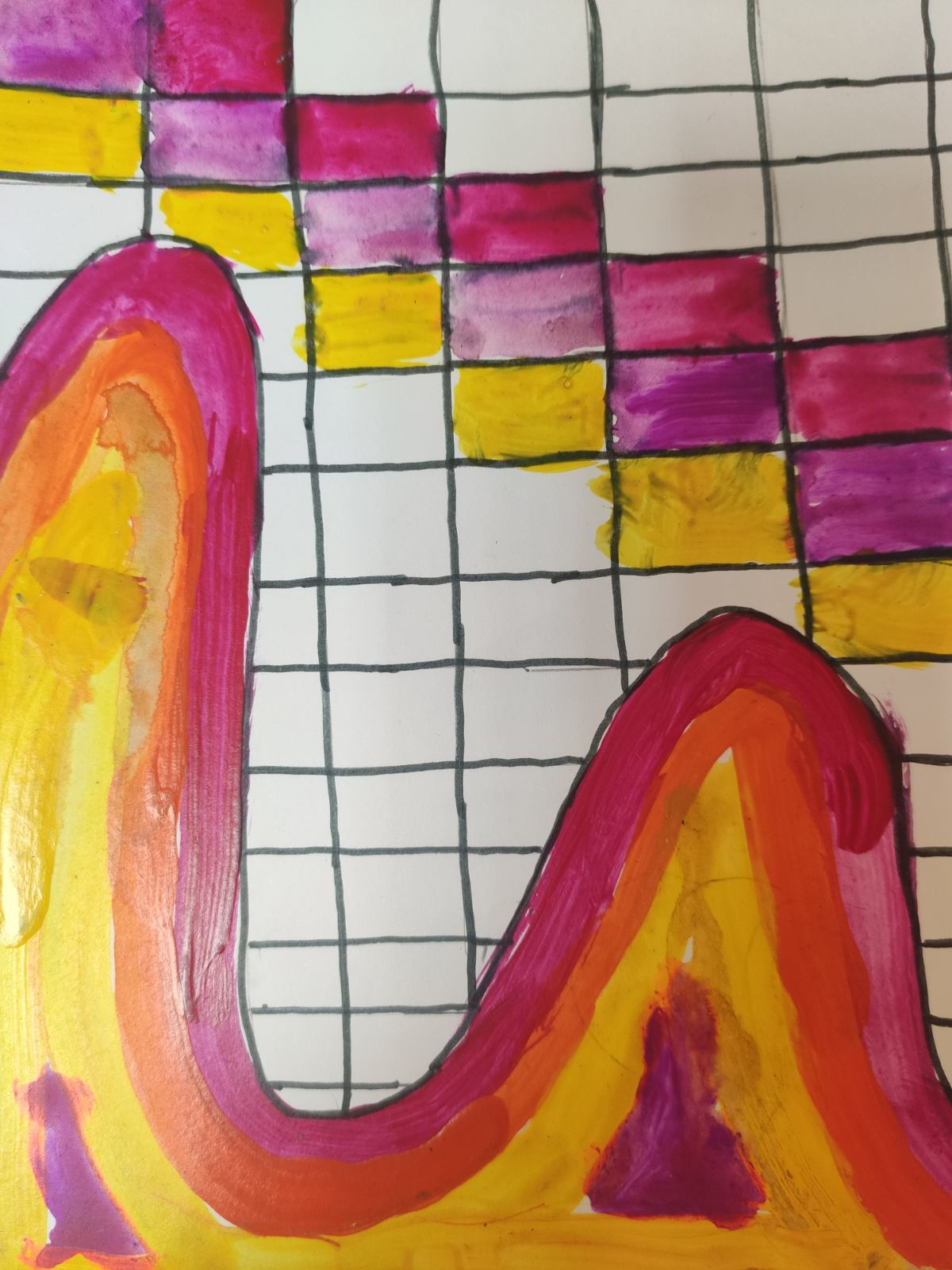 Литература1. Гаврина С. и др. Развиваем руки, чтоб учиться и писать и красиво рисовать. – Ярославль, 2017.2. Григорьева Г.Г. Развитие дошкольника в изобразительной деятельности. – М., 2018.3. Казакова Р.Г., Сайганова Т.И., Седова Е.М. и др. Рисование с детьми дошкольного возраста: нетрадиционные техники, планирование, конспекты занятий. – М.: Сфера, 2005.4. Квач Н.В. Развитие образного мышления и графических навыков у детей 4-7 лет: Пособие для педагогических дошкольных учреждений. – М.: ВЛАДОС, 2001.5. Комарова Т., Савенко А. Коллективное творчество детей. – М., 2018.6.Комарова Т. Детское художественное творчество.- М., 20157. Мелик – Пашаев А., Новлянская З. Ступени творчества. – М., 2017 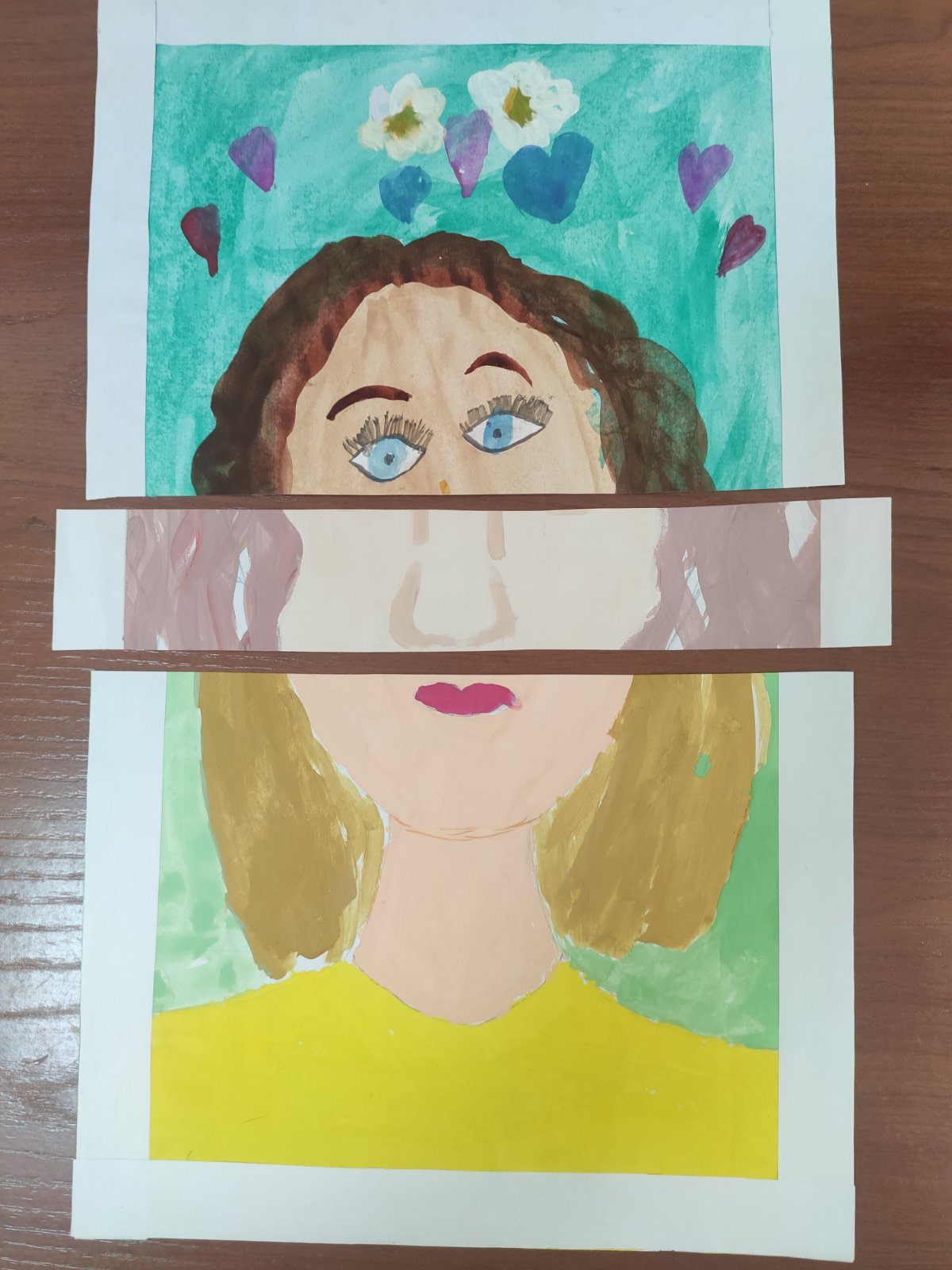 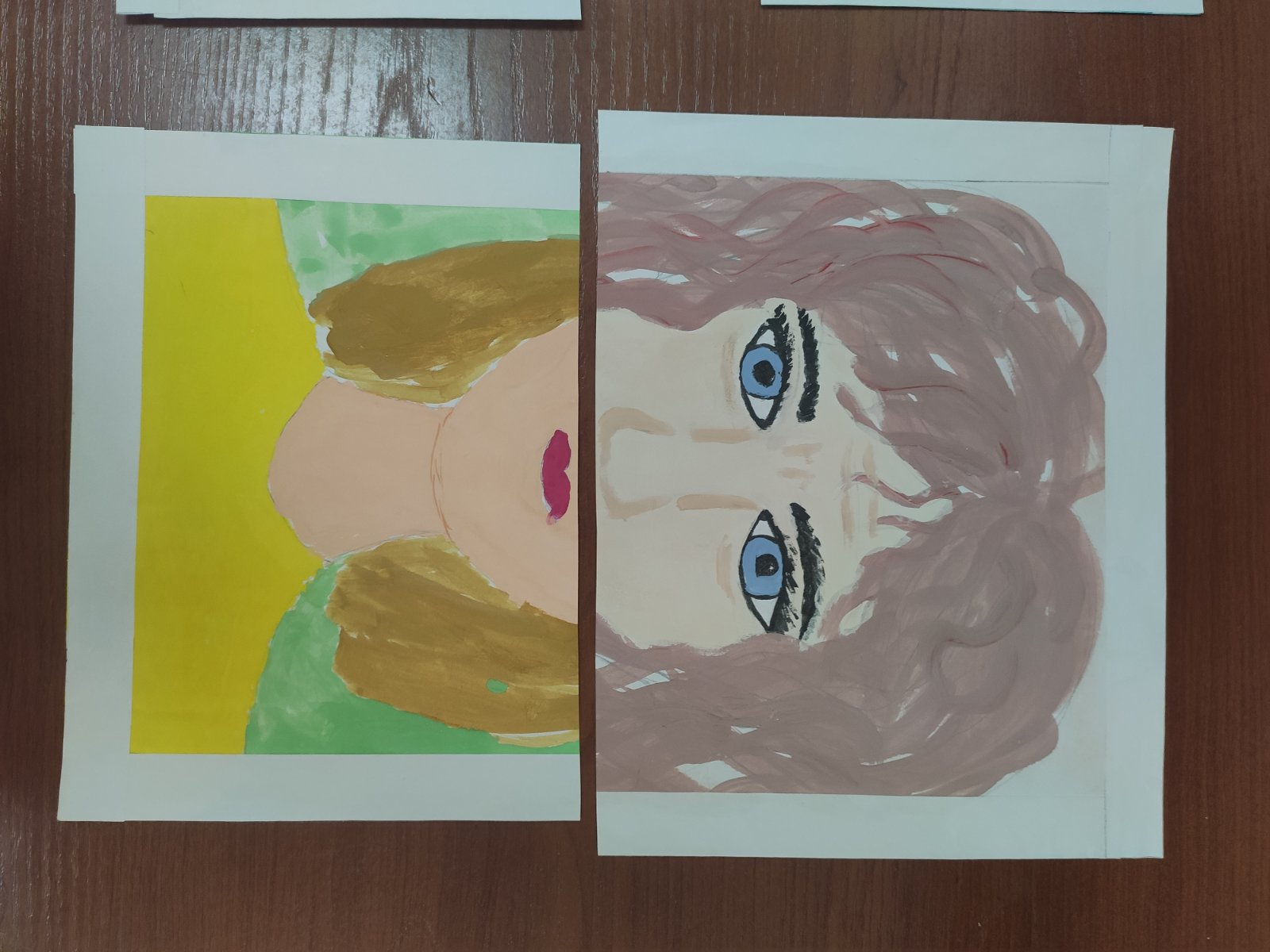 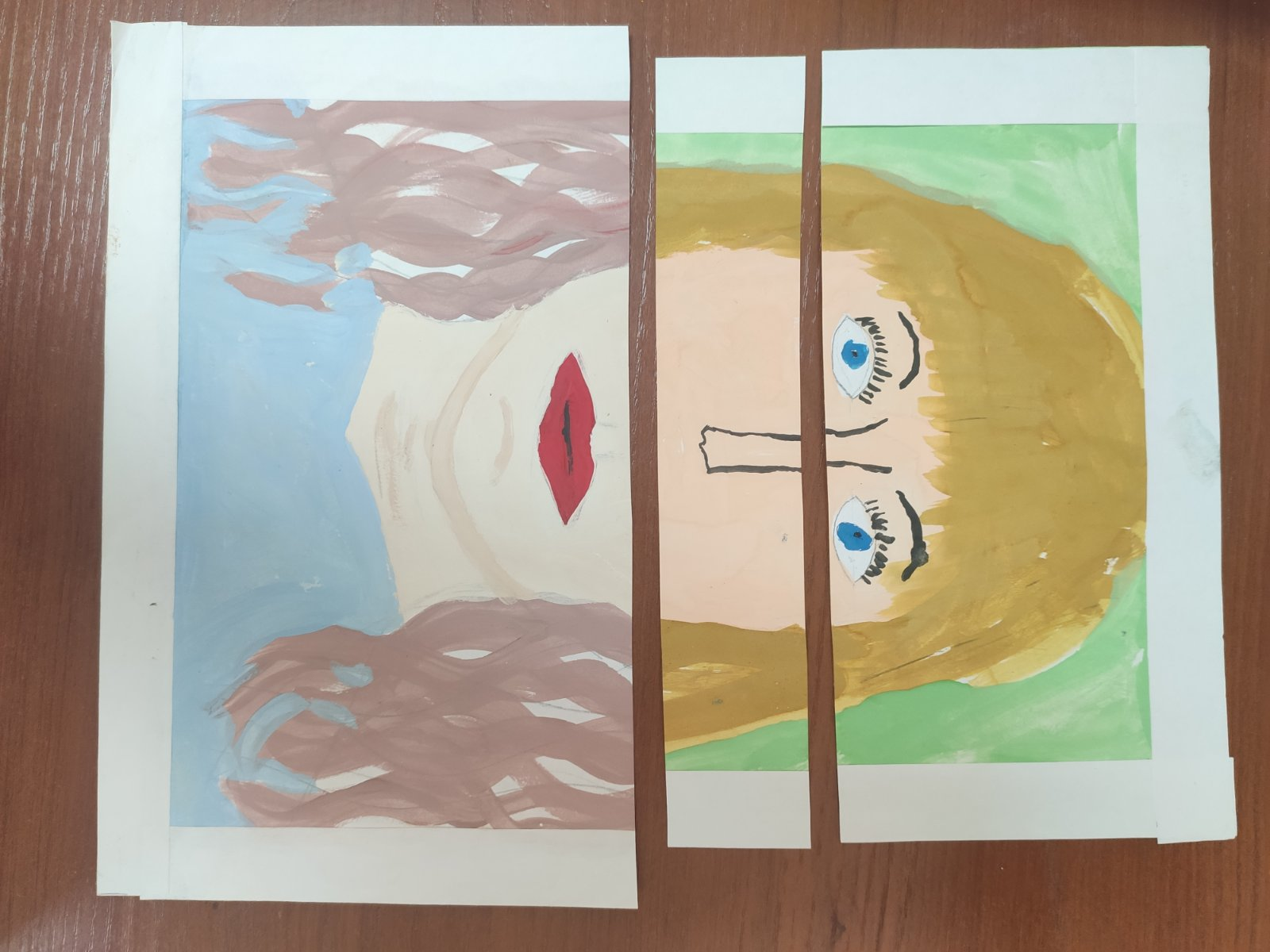 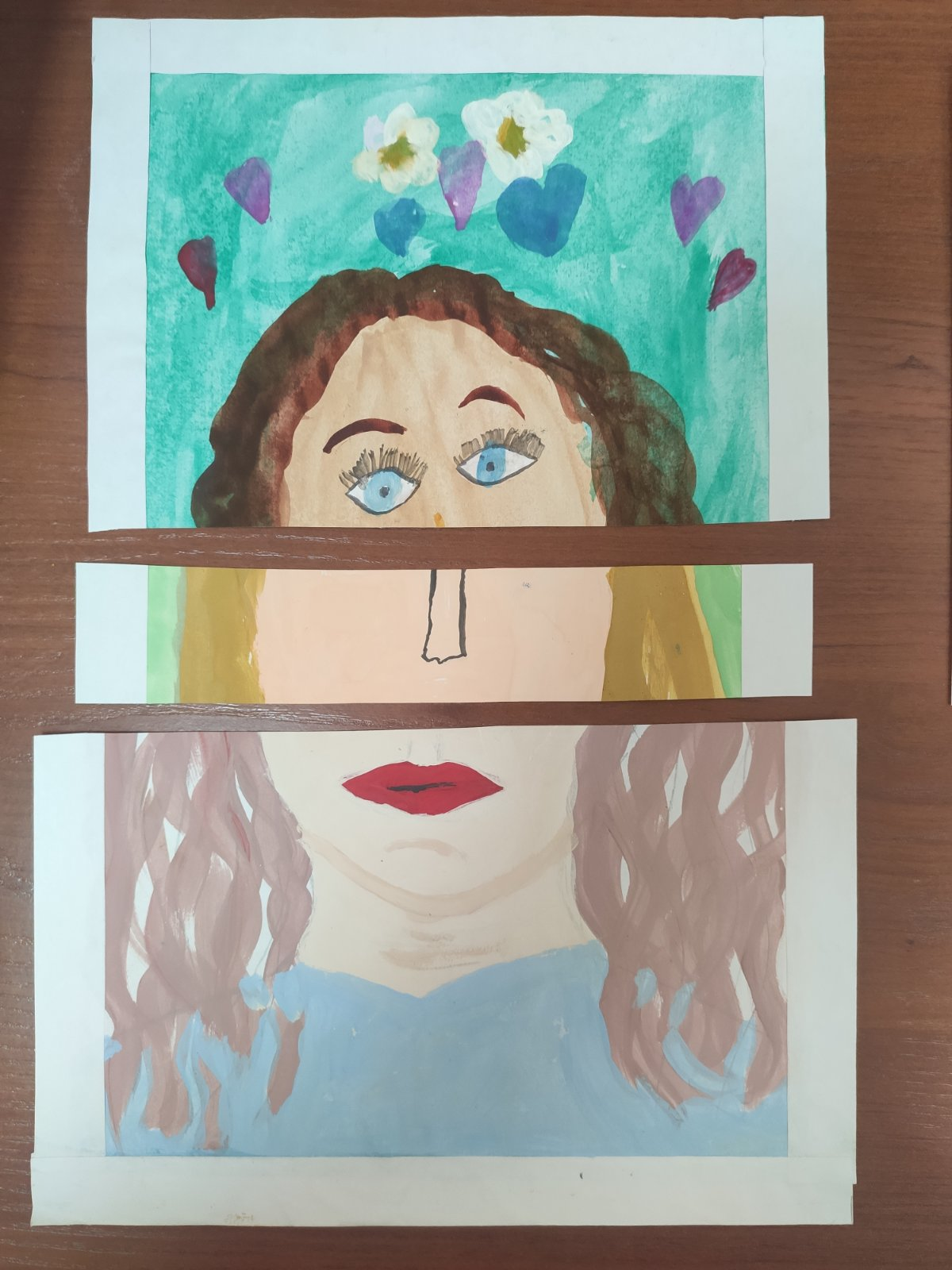 